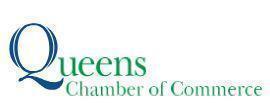 Contact:	Nasreen Hussain,		nasreen@anatgerstein.com, (347) 853-2980For Immediate ReleaseVOTING OPEN FOR QUEENS CHAMBER OF COMMERCEINAUGURAL QUEENS’ BEST BAGEL COMPETITIONVote for your favorite bagel restaurant in Queens through February 7by visiting https://bit.ly/QueensBestBagelVoteFor graphic, click here
QUEENS, NY (January 29, 2024) - The Queens Chamber of Commerce, the oldest and largest business association in the borough, is now accepting votes for its Queens’ Best Bagel Competition. Members of the public are encouraged to vote for their favorite eatery from among 55 nominated establishments to settle the debate over who in Queens serves up the best bagel. “Bagels are a staple in New York City, and Queens consistently serves up some of the best out there,”  said Tom Grech, President and CEO of the Queens Chamber of Commerce. “Whether you like them with butter or a smear of cream cheese and lox, the doughy delights are well-loved by our diverse Queens community and I look forward to visiting the winning establishment next month.”The public can vote for their favorite restaurant at https://bit.ly/QueensBestBagelVote through Wednesday, February 7. The winner will be crowned with the title of Queens’ Best Bagel on Friday, February 9, in honor of National Bagel and Lox Day, and receive a plaque and bragging rights, along with a complimentary membership to the Queens Chamber of Commerce. The second and third place winners will receive certificates.Nominations for the contest were collected from the public over the course of several weeks and include the following establishments:Adam’s Bagels & Deli (Rego Park)All American Bagel & Barista II (Broad Channel)All American Bagel & Barista Company (Rockaway Beach)Astoria Bagel Shop (Astoria)Bagel Club (Auburndale)Bagel House (Jackson Heights)Bagel Oasis (Fresh Meadows)Bagel Parlor (Whitestone)Bagel Shoppe (Oakland Gardens)Bagelette (Rego Park)Bagels & Brew (Astoria)Bagels & Co. (Fresh Meadows)Bagels For You (Forest Hills)Bagels Plus (Electchester)Bake A Bagel (Maspeth)Baker’s Dozen (Kew Gardens)Beach Bagel (Rockaway Park)Between the Bagel NY (Astoria)Board Walk Bagel & Delicatessen (Rockaway Park)Bricktown Bagels & Cafe (Long Island City)Brooklyn Bagel & Coffee Company (Astoria)Buongiorno Bagels & Cafe (Glendale)Canaan Bread (Flushing)Chakra Cafe (Sunnyside)Denny’s Bagel (Woodhaven)Forest Hills Bagels (Forest Hills)Glendale Bagels & Quality Deli (Glendale)Gotta Getta Bagel (Forest Hills)Hillside Hot Bagels (Hollis)Hot Bialys & Bagels (Forest Hills)Howard Beach Bagel Cafe (Howard Beach)Jewel Bagels (Kew Gardens Hills)JK Bakery (Flushing)Liberty Bagels Jackson Heights (Jackson Heights)Lots O’ Bagels (Astoria)M & O Bagels (Ozone Park)Main Street Bagels (Flushing)Middle Village Bagels (Middle Village)New York City Bagel & Coffee House (Astoria)Old Country Bagel (Howard Beach)Peter’s Hot Bagels (Bayside)Queens Bagels & Delicatessen (Forest Hills)Rego Bagel (Rego Park)Rockaway Bagels (Rockaway Park)Rollin’ Bagels (Long Island City)Slim’s (Little Neck)SugarBun.NYC Bakery & Cafe (Howard Beach)The Bagel Spot (Forest Hills)Toast & Roast Bagels and Coffee (Astoria)Top Bagel (Bayside)Utopia Bagels (Whitestone)We Bagel (Long Island City)What A Bagel Cafe (Glen Oaks)Whitestone Bagel Factory (Whitestone)WOW Bagel (Ridgewood)About the Queens Chamber of Commerce:
The Queens Chamber of Commerce is the oldest and largest business association in Queens, representing more than 1,400 businesses and more than 150,000 Queens-based employees. Its mission is to foster connections, educate for success, develop/implement programs and advocate for members’ interests. www.queenschamber.org ###